Congratulations to theNYSUT Communications Awards Winners:BELLMORE-MERRICK UNITED SECONDARY TEACHERS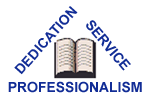 WWW.BMUST.ORGTeacher’s WebsiteHeadline: “BMUST.ORG”Award: Best WebsiteFIRST PLACEContributor: Dan StiglitzBELLMORE-MERRICK UNITED SECONDARY TEACHERSCLASS 1Headline: “A Tribute To A Great Friend”   Headline: “The Soul of Calhoun H.S.”    Headline: “Common Core Prep in Pre-K”   Award: Best Writing 2	   Award: Best Writing 3	     Award: Best Writing 4          FIRST PLACE		AWARD OF DISTINCTION		  FIRST PLACE     Contributor: Neal Madnick             Contributor: Sal Salerno	        Contributor: Bill Morris          Editor: Bruce Reed		          Editor: Bruce Reed			Editor: Bruce ReedGENERAL EXCELLENCEHeadline: “Local Do’s NewsletterAward: General ExcellenceFIRST PLACEContributor: Bruce ReedThe winners' lists and judges’ comments for In-Service and Retiree entries are located on the NYSUT website at:  www.nysut.org/commawards.